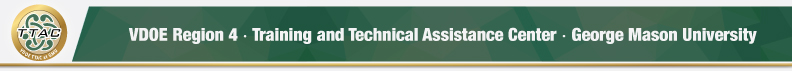 Rubric – HLP 22 Provide Positive and Constructive Feedback to Guide Students’ LearningPillar HLP: HLP 7 Establish a Consistent, Organized & Responsive Learning Environment  References: Aceves, T. C. & Kennedy, M. J. (Eds.) (2024, February). High-leverage practices for students with disabilities. 2nd edition. Arlington, VA: Council for Exceptional Children and CEEDAR Center. CEEDAR Center (2024). High-leverage practices self-assessment tool.  Retrieved from https://ceedar.education.ufl.edu/high-leverage-practices/Hashey, A. I., Kaczorowski, T. L., & DiCesare, D. M. (2020). High-Leverage Practices in Special Education, Guide 3. Council for Exceptional Children.McLeskey, J. (Ed.). (2019). High leverage practices for inclusive classrooms. New York: Routledge.For information about TTAC Region 4, go to https://ttac.gmu.edu/.Comments:RatingConstructiveTimelyPositiveDifferentiatedResponsiveIneffective Feedback is seldom positive, corrective, or specific. Feedback is seldom immediate. Feedback is seldom sincere, respectful, and positive.Feedback seldom considers the student’s age, learning history, cultural background, and preferences, as well as classroom dynamics, that could influence the student’s response to feedback.Teachers seldom adjust the type and frequency of feedback based on students’ learning progress.ApproachingEffective Feedback is sometimes positive, corrective, or specific.Feedback is sometimes immediate. Feedback is sometimes sincere, respectful, and positive.Feedback sometimes considers the student’s age, learning history, cultural background, and preferences, as well as classroom dynamics, that could influence the student’s response to feedback.Teachers sometimes adjust the type and frequency of feedback based on students’ learning progress.Effective Feedback is often positive, corrective, or specific.Feedback is often immediate. Feedback is often sincere, respectful, and positive.Feedback often considers the student’s age, learning history, cultural background, and preferences, as well as classroom dynamics, that could influence the student’s response to feedback.Teachers often adjust the type and frequency of feedback based on students’ learning progress.Highly EffectiveFeedback is always positive, corrective, or specific.Feedback is always immediate.  Feedback on behavior is always sincere, respectful, and positive.Feedback always considers the student’s age, learning history, cultural background, and preferences, as well as classroom dynamics, that could influence the student’s response to feedback.Teachers always adjust the type and frequency of feedback based on students’ learning progress.